14 Aralık 2016 ÇARŞAMBAResmî GazeteSayı : 29918KURUL KARARIKURUL KARARIKURUL KARARIKamu Gözetimi, Muhasebe ve Denetim Standartları Kurumundan:KURUL KARARIKarar No: 75935942-050.01.04 – [01/99]                                                                Karar Tarihi: 09/12/2016Kararın Konusu: Hizmet Bedellerinin Belirlenmesi660 sayılı Kanun Hükmünde Kararnamenin 19 uncu maddesi ve 26/12/2012 tarihli ve 28509 sayılı Resmî Gazete’de yayımlanan Bağımsız Denetim Yönetmeliğinin 48 inci maddesine istinaden, bağımsız denetçi kimliği, bağımsız denetçi belgesi, bağımsız denetim kuruluşu belgesi, bağımsız denetçi mührü ve bağımsız denetçilik sınavı ( her bir alan için ) için 2017 yılında uygulanacak ücretlerin, EK-1’de yer alan tabloda gösterildiği şekilde belirlenmesine karar verilmiştir.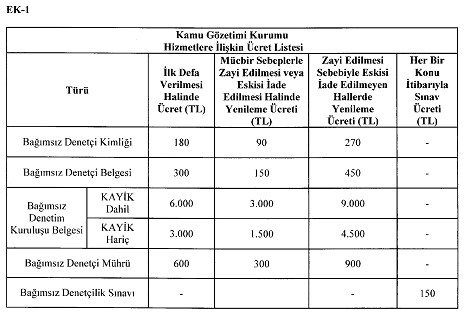 Kamu Gözetimi, Muhasebe ve Denetim Standartları Kurumundan:KURUL KARARIKarar No: 75935942-050.01.04 – [01/99]                                                                Karar Tarihi: 09/12/2016Kararın Konusu: Hizmet Bedellerinin Belirlenmesi660 sayılı Kanun Hükmünde Kararnamenin 19 uncu maddesi ve 26/12/2012 tarihli ve 28509 sayılı Resmî Gazete’de yayımlanan Bağımsız Denetim Yönetmeliğinin 48 inci maddesine istinaden, bağımsız denetçi kimliği, bağımsız denetçi belgesi, bağımsız denetim kuruluşu belgesi, bağımsız denetçi mührü ve bağımsız denetçilik sınavı ( her bir alan için ) için 2017 yılında uygulanacak ücretlerin, EK-1’de yer alan tabloda gösterildiği şekilde belirlenmesine karar verilmiştir.Kamu Gözetimi, Muhasebe ve Denetim Standartları Kurumundan:KURUL KARARIKarar No: 75935942-050.01.04 – [01/99]                                                                Karar Tarihi: 09/12/2016Kararın Konusu: Hizmet Bedellerinin Belirlenmesi660 sayılı Kanun Hükmünde Kararnamenin 19 uncu maddesi ve 26/12/2012 tarihli ve 28509 sayılı Resmî Gazete’de yayımlanan Bağımsız Denetim Yönetmeliğinin 48 inci maddesine istinaden, bağımsız denetçi kimliği, bağımsız denetçi belgesi, bağımsız denetim kuruluşu belgesi, bağımsız denetçi mührü ve bağımsız denetçilik sınavı ( her bir alan için ) için 2017 yılında uygulanacak ücretlerin, EK-1’de yer alan tabloda gösterildiği şekilde belirlenmesine karar verilmiştir.